О внесении изменений в Порядок предоставления социальных услуг поставщиками социальных услуг в Смоленской областиАдминистрация Смоленской области  п о с т а н о в л я е т:1. Внести в раздел 4 Порядка предоставления социальных услуг поставщиками социальных услуг в Смоленской области, утвержденного постановлением Администрации Смоленской области от 12.09.2014 № 645 (в редакции постановления Администрации Смоленской области от 30.12.2014 № 963), следующие изменения:1) пункт 4.2 дополнить подпунктом 3 следующего содержания:«3) документов, свидетельствующих о том, что лицо является участником Великой Отечественной войны или инвалидом Великой Отечественной войны (представляются получателями социальных услуг, указанными в пункте 4.41 настоящего раздела).»;2) дополнить пунктом 4.41 следующего содержания:«4.41. Социальные услуги в форме социального обслуживания на дому предоставляются бесплатно:- участникам Великой Отечественной войны;- инвалидам Великой Отечественной войны.».2. Настоящее постановление вступает в силу с 1 мая 2015 года. ГубернаторСмоленской области                                                                               А.В. Островский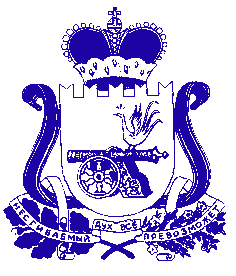 АДМИНИСТРАЦИЯ СМОЛЕНСКОЙ ОБЛАСТИП О С Т А Н О В Л Е Н И Еот  16.04.2015  № 192 